RUTH DE VILLES NATIVIDAD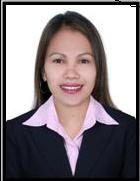 Contact no  : +97431474549E-mail: vinkenn.rn@gmail.com              ruthnatividad2130@yahoo.comOBJECTIVE:To be able to build a harmonious relationship with an institution that stands for excellence, dynamism, and a proud heritage; an institution that allows for personal and professional growth providing me with a breadth of experience needed to excel in my field of work.SUMMARY OF QUALIFICATION:Highly motivated with a strong leadership & have the ability to endure multi tasking.Well trained to perform duties in accordance with the establish system & procedures that conforms to requirements of international standards.WORK HISTORY :M.H Al Shaya  Qatar ( Victoria Secret Mall of Qatar )Store  Supervisor 06 February to presentDescription of Duties :Supervising  for leading the staff to deal with customers and all other task.Responsible for 2 hours segment as customer sales lead to monitor the sales and give the coaching message to associates in order to increase the sales.Updating sales segment every 2 hours as part of KPI and give feedback to the manager with the action plan or goal in order to increase the sales.Help to combine the sales with the fellow colleagues in my  area and get an effective result to make the sales higher.Responsible for stocks availability. preparing report and ensure that all customer needs or queries are well assisted.Leading to all zones ( 3 rooms and fitting room ) , bra specialist, stylist,  observation ,preparing daily ,weekly/monthly /YTD report and send to Store Manager  that help to improve the next goal.Preparing marketing feedback and competitor shop on weekly basis.Help to do the mandatory inventory and stocks receive in/out the store.Ensure that the journey in the store is always focus together with the vital behavior and values to achieve individual/group target given.Ensure that calendar of assumption e strictly followed.Give feedback about the merchandising if sell down strategy start to ensure that  all display are well.Al Homaizi MTI General Trading   Dubai , UAEAssistant Store Manager01 July 2010 to 10 July 2016Description of Duties:Manage & motivate staff & ensure staff compliance with all relevant HR disciplinary procedures are followed.Handling all customer inquiries/issues, like complaints, suggestions or comments.Do spot check in cash counter as per S.O.P to avoid shortages.Forecast report on sales, according to company requirements.Implement advertising & promotional strategy & activities.Manage cash, customer service, stocks, deliveries, exceeds the monthly sales target, maintain report & attend all meetings in accordance of procedures.Majid Al Futtaim Group Dubai , UAESenior Sales Associate / Training In store Merchandiser01 April 07 to 30 June 2010Description of Duties:Responsible for supervising the store & the staff such as assigning schedule, preparing attendance for payroll, giving training when needed.Monitor all stocks to ensure that the quantities to be order are proper & correct.Records all documents including slip in/ out, stock movement report for inventory, & all daily, weekly, & monthly basis report.Handling all customer issues, like complaints, suggestions or comments.Helping the staff to assist the customer by giving best service in a professional manner & give all details about the product when needed.Do spot checks in cash counter as per S.O.P to avoid shortages.Merchandise & create new idea on how to display the stuff for customer’s attraction.Attend all queries like phone calls, e-mails or news letter /feedback from the office.Al Tayer Group Dubai , UAECashier13 Sept. 2004 to 16 Feb. 2007Description of Duties:Establishing good relationship with prospective & all the customers in their needs.Handling & updating everyday cash sales.Records an incoming/outgoing document that includes transfer and or shipment.Handling attendance for payroll & assigning schedule of staff.Monitor & handling everyday handover sheet of all accessories & stuff.Assist in the preparation/submission of audited inventory report.Attend all queries like telephone call, & e-mail.Café Rama Dubai , UAESupervisor/Cashier02 Feb.  2004 to 10 July 2004Description of Duties:Assist the customer & handling everyday cash sale.Perform other duties that maybe assigned from time to time.Help to prepare the daily sales report like sales and or wastages.Spinney’s Dubai LLCCashier/ Sales Assistant/Senior In charge01 Mar. 1997 to 01 Apr. 2003Description of Duties:Received counter payments of all goods purchased by customer.Handle & update everyday cash sales.Handle customer queries.Enchanted Kingdom Theme Park (Philippines)Counter Ticketing attendantJan. 1997 to Dec. 1997Description of Duties:Responsible of receiving cash & issuance of ticket to the customer.Jollibee Fast Food Corp. (Philippines)Cashier/Service crew/Junior SupervisorOct. 1994 to Dec. 1996Description of Duties:Handle all paper works concerning all daily sales, orders, controlling waste & assigned staff schedule.Helping other customer when needed in a fastest way for valued customer.EDUCATIONAL BACKGROUND:Bachelor of Science in Nursing PERSONAL INFORMATION:Date of Birth     	   :      21 March 1976Nationality           :   	FilipinoLanguage known  :      Tagalog (mother tongue)/ English , basic Arabic